Conferencia de las Partes en el Convenio de Minamata sobre el MercurioSegunda reuniónGinebra, 19 a 23 de noviembre de 2018Tema 5 g) del programa provisional*Cuestiones para el examen o la adopción de medidas por la Conferencia de las Partes: Comité de Aplicación y CumplimientoInforme sobre la labor del Comité de Aplicación y Cumplimiento del Convenio de Minamata sobre el Mercurio 		Nota de la SecretaríaEl artículo 15 del Convenio de Minamata sobre el Mercurio, relativo al Comité de Aplicación y Cumplimiento establece un mecanismo, que incluye un comité como órgano subsidiario de la Conferencia de las Partes con el fin de promover la aplicación y examinar el cumplimiento de todas las disposiciones del Convenio. De conformidad con el párrafo 3 del artículo 15, en su decisión MC-1/7, la Conferencia de las Partes en su primera reunión eligió a los primeros 15 miembros del Comité. En el período comprendido entre la primera y la segunda reuniones de la Conferencia de las Partes, el Comité se ha reunido una vez, en Ginebra, los días 29 y 30 de mayo de 2018. La Secretaría tiene el honor de distribuir, en el anexo de la presente nota, el informe sobre la primera reunión del Comité de Aplicación y Cumplimiento. En el apéndice I del informe figura el reglamento del Comité que, de conformidad con el párrafo 5 del artículo 15, ha sido preparado por el Comité y está sujeto a aprobación por la Conferencia de las Partes en su segunda reunión. En el apéndice II figura un proyecto de decisión preparado por el Comité para su examen por la Conferencia de las Partes en caso de que decida aprobar la propuesta de reglamento.		Medida que podría adoptar la Conferencia de las PartesLa Conferencia de las Partes tal vez desee examinar el informe de la primera reunión del Comité y sus apéndices, y aprobar el reglamento del Comité de Aplicación y Cumplimiento mediante la adopción de una decisión sobre el asunto.AnexoInforme de la primera reunión del Comité de Aplicación y Cumplimiento del Convenio de Minamata sobre el Mercurio, celebrada en Ginebra los días 29 y 30 de mayo de 2018		IntroducciónEn virtud del artículo 15 del Convenio de Minamata sobre el Mercurio se establece un Comité de Aplicación y Cumplimiento como órgano subsidiario de la Conferencia de las Partes en el Convenio. De conformidad con el artículo 15, el Comité estará integrado por 15 miembros propuestos por las Partes y elegidos por la Conferencia de las Partes teniendo debidamente en cuenta la representación geográfica equitativa de los cinco grupos regionales de las Naciones Unidas. Su objetivo es promover la aplicación de todas las disposiciones del presente Convenio y examinar su cumplimiento. De conformidad con el párrafo 3 del artículo 15, en su decisión MC-1/7, la Conferencia de las Partes en su primera reunión eligió a los primeros 15 miembros del Comité.Posteriormente, el Comité celebró su primera reunión en la Casa internacional del medio ambiente 2, en Ginebra, del 29 al 30 de mayo de 2018. La reunión estuvo precedida por una sesión de intercambio de información sobre las experiencias en la aplicación y los mecanismos de cumplimiento en el marco de otros acuerdos ambientales multilaterales, como el Convenio de Basilea sobre el Control de los Movimientos Transfronterizos de los Desechos Peligrosos y su Eliminación, la Convención sobre el Acceso a la Información, la Participación del Público en la Toma de Decisiones y el Acceso a la Justicia en Asuntos Ambientales (Convención de Aarhus) y el Protocolo de Montreal relativo a las Sustancias que Agotan la Capa de Ozono.Los siguientes miembros del Comité estuvieron presentes en la primera reunión:Estados de África: Sra. Hanitriniaina Liliane Randrianomenjanahary (Madagascar) Sr. Mohamed Abdulai Kamara (Sierra Leona)Sra. Bianca Hlob’sile Dlamini (Eswatini)Estados de Asia y el Pacífico:Sra. Wang Qian (China)Sr. Heidar Ali Balouji (República Islámica del Irán) El Sr. Waduwawatte Lekamalage Sumathipala (Sri Lanka), que fue designado por el Gobierno de Sri Lanka para sustituir al Sr. S.M.D.P. Anura Jayatilake (Sri Lanka)Estados de Europa Central y Oriental: Sra. Claudia Sorina Dumitru (Rumania)Estados de América Latina y el Caribe:Sr. Diego Henrique Costa Pereira (Brasil)Sra. Vilma Morales Quillama (Perú) Sr. Arturo Gavilán García (México)Estados de Europa Occidental y otros Estados:Sra. Janine van Aalst (Países Bajos)Sr. Mark Govoni (Suiza)Sra. Jennifer Landsidle (Estados Unidos de América)		Tema 1		Apertura de la reuniónLa primera reunión del Comité fue inaugurada a las 12.10 horas del martes 29 de mayo de 2018, por la Sra. Rossana Silva Repetto, Secretaria Ejecutiva del Convenio de Minamata, tras una sesión de intercambio de información. La Sra. Silva Reppetto dio la bienvenida a los miembros del Comité a su primera reunión y les felicitó por su elección. Reconociendo el caudal de experiencias adquiridas y buenas prácticas acumulado por los comités de aplicación y cumplimiento de otros acuerdos ambientales multilaterales, la oradora expresó la esperanza de que la sesión de intercambio de información hubiese resultado instructiva y útil para todos los miembros. La oradora reiteró su agradecimiento al Sr. Govoni por dar a conocer durante la sesión su amplia experiencia con el Comité encargado de administrar el mecanismo para promover la aplicación y el cumplimiento del Convenio de Basilea. Hizo hincapié en que el establecimiento del Comité de Aplicación y Cumplimiento por parte del Convenio planteaba nuevas oportunidades, además del papel fundamental que el Comité debería desempeñar en pro de un acuerdo sólido y eficaz. Por último, la oradora destacó la importancia de la reunión en curso y el trabajo que quedaba por hacer para asegurar que el Comité tuviese sólidas bases operacionales, se ganase la confianza de las Partes y de todos los interesados, y fuese lo más eficiente posible en el apoyo a los países y en la implementación eficaz y con éxito del Convenio.Tras la declaración de apertura y las intervenciones introductorias de miembros del Comité, la Sra. Silva Repetto informó a los participantes de que tres miembros del Comité no habían podido asistir a la reunión en curso: el Sr. S. M. D. P. Anura Jayatilake (Sri Lanka); el Sr. Boyko Malinov (Bulgaria) y la Sra. Inga Poroghin (República de Moldova). El Sr. S.M.D.P. Anura Jayatilake había sido sustituido por el Sr. Waduwawatte Lekamalage Sumathipala, quien había sido designado por el Gobierno de Sri Lanka como sustituto para la primera reunión. En ausencia del Presidente del Comité, se convino en que la Sra. Silva Repetto presidiría la reunión hasta que se eligiese a los miembros de la Mesa. 		Tema 2		Cuestiones de organización		a)	Reglamento de la reuniónEl Comité convino en aplicar el reglamento de la Conferencia de las Partes, mutatis mutandis, en los trabajos de su primera reunión. Reconoció, sin embargo, que ciertas normas o elementos de normas podrían no ser pertinentes para sus deliberaciones. Con respecto a la Mesa, el Comité decidió, sin perjuicio de los resultados antes de su próximo examen de su reglamento, que elegiría un presidente y un vicepresidente que se desempeñaría también como relator. Durante las intervenciones introductorias, una miembro presentó a un participante adicional de su delegación en la reunión, cuya presencia respondía a una importante reestructuración en su organización. Por razones de continuidad, la oradora pidió al Comité que permitiese, con carácter excepcional, su participación como asesor.		b)	Elección de la Mesa El Comité eligió al Sr. Mohamed Abdulai Kamara (Sierra Leona) como Presidente y a la Sra. Claudia Sorina Dumitru (Rumania) como Vicepresidenta y Relatora. El Presidente agradeció a los miembros del Comité la confianza depositada en él y expresó su certeza en que el Comité trabajaría en colaboración en pro del éxito de su primera reunión. 		c)		Aprobación del programaEl Comité aprobó el siguiente programa sobre la base del programa provisional preparado por la Secretaría (UNEP/MC/ICC.1/1) y de las anotaciones a este (UNEP/MC/ICC.1/1/Add.1): 1.	Apertura de la reunión.2.	Cuestiones de organización:a)	Reglamento de la reunión;b)	Elección de la Mesa;c)	Aprobación del programa;d)	Organización de los trabajos.3.	Reglamento del Comité de Aplicación y Cumplimiento. 4.	Mandato del Comité de Aplicación y Cumplimiento. 5.	Programa de trabajo del Comité de Aplicación y Cumplimiento. 6.	Documentos presentados por cualquier Parte en relación con su propio cumplimiento.7.	Otros asuntos.8.	Aprobación del informe.9.	Clausura de la reunión.		d)	Organización de los trabajosEl Comité llegó a un acuerdo sobre la organización de sus trabajos en su primera reunión. 		Tema 3		Reglamento del Comité de Aplicación y CumplimientoEl Comité procedió a examinar su reglamento, que, de conformidad con el párrafo 5 del artículo 15 del Convenio de Minamata, se sometería a la aprobación de la Conferencia de las Partes en su segunda reunión. Al presentar el tema, la representante de la Secretaría señaló a la atención de los presentes un documento titulado “Proposals for rules of procedure for the Implementation and Compliance Committee of the Minamata Convention on Mercury” (UNEP/MC/ICC.1/2), preparado por la Secretaría para facilitar las deliberaciones sobre la cuestión. Explicó que las propuestas se habían elaborado tomando como base el reglamento de la Conferencia de las Partes y que se habían propuesto ajustes y opciones con arreglo a lo dispuesto en el artículo 15 del Convenio. También al elaborar la propuesta se había tenido en cuenta la práctica en el marco de otros acuerdos ambientales multilaterales pertinentes. Tras la exposición de la Secretaría sobre la estructura y el enfoque general de las propuestas, el Comité convino en utilizar las propuestas como base para su labor. El Comité examinó en particular los artículos relativos a las cuestiones siguientes: el alcance del reglamento, las definiciones a los efectos de los artículos, la composición, las reuniones, los observadores, el orden del día, los funcionarios de la Secretaría, la organización de los trabajos, las votaciones, las elecciones, los idiomas, las enmiendas al reglamento y la autoridad suprema del Convenio. No se incluyeron aquellos elementos del reglamento de la Conferencia de las Partes que el Comité no consideró necesarios o pertinentes, en particular los relativos a la celebración de reuniones extraordinarias, los órganos subsidiarios, la representación y las credenciales, las votaciones sobre cuestiones de procedimiento, el voto por medios mecánicos y grabaciones de audio de las sesiones, entre otros.El Comité acordó por consenso su reglamento y encomendó a la Secretaría la tarea de realizar los ajustes que considerase necesarios para garantizar una correspondencia correcta entre sus artículos. La versión final del reglamento se reproduce en el apéndice I del presente informe y se presentará a la Conferencia de las Partes en su segunda reunión para su examen y aprobación. El Comité también llegó a un acuerdo sobre un proyecto de decisión para la aprobación del reglamento por la Conferencia de las Partes en su segunda reunión, el cual se reproduce en el apéndice II del presente informe. 		Tema 4		Mandato del Comité de Aplicación y CumplimientoEl Comité examinó la cuestión de los mandatos adicionales, que la Conferencia de las Partes podría aprobar de conformidad con el párrafo 5 del artículo 15 del Convenio de Minamata. Por invitación del Presidente, la representante de la Secretaría presentó posibles elementos de mandatos adicionales, como se describe en el párrafo 20 de las anotaciones al programa provisional (UNEP/MC/ICC.1/Add.1). En el intercambio de opiniones que tuvo lugar a continuación, se propusieron elementos adicionales para su inclusión en el posible mandato, entre otras varias cuestiones sobre las que el artículo 15 de la Convención no proporciona orientación concreta. El Comité acordó elaborar mandatos adicionales y pidió a la Secretaría que distribuyese una lista de posibles elementos de ese documento a los miembros del Comité para que estos formulen observaciones. El Comité también pidió a la Secretaría que preparara propuestas, sobre la base de esa lista, para que fuesen examinadas en su segunda reunión. 		Tema 5		Programa de trabajo del Comité de Aplicación y CumplimientoPor invitación del Presidente, la representante de la Secretaría presentó un documento titulado “Possible elements of a draft work programme for the Implementation and Compliance Committee of the Minamata Convention on Mercury” (UNEP/MC/ICC.1/3), que había preparado para ayudar a los participantes en el examen de la cuestión.A la luz de sus funciones y el tipo de información que podría utilizar como base para su labor de conformidad con el párrafo 4 del artículo 15 del Convenio de Minamata, el Comité convino en examinar las siguientes cuestiones en su segunda reunión:Cualesquiera peticiones dimanantes de la segunda reunión de la Conferencia de las Partes en el Convenio; Cualesquiera documentos presentados por una Parte en relación con su propio cumplimiento;Mandatos adicionales para el Comité;Orientación en relación con las comunicaciones por escrito de las Partes con respecto a su propio cumplimiento. Al examinar las consecuencias financieras de su labor, el Comité convino en la necesidad de contar con un presupuesto suficiente para cubrir los gastos de sus reuniones y de cualquier trabajo específico que pudiese resultar necesario emprender a fin de cumplir su mandato, que podría, en sus primeros años de existencia, guardar relación con la preparación y difusión de material de divulgación. El Comité también convino en que la asignación de dicho presupuesto debería ser competencia de la Conferencia de las Partes.Por último, el Comité decidió que su segunda reunión se celebraría en el segundo trimestre de 2019, y que la fecha exacta de celebración se determinaría teniendo en cuenta otras reuniones pertinentes sobre los productos químicos y los desechos. 		Tema 6		Documentos presentados por cualquier Parte en relación con su propio cumplimientoEl Comité observó que no se había recibido ninguna presentación iniciada con arreglo al párrafo 4 del artículo 15 del Convenio de Minamata.		Tema 7		Otros asuntosEn relación con este tema del programa, el Comité debatió la necesidad de crear un espacio de acceso restringido en el sitio web del Convenio de Minamata para permitir el intercambio seguro de información entre los miembros del Comité, en particular en relación con las presentaciones específicas sobre el cumplimiento por las Partes, y decidió examinar nuevamente la cuestión en una sesión posterior. El Comité pidió a la Secretaría que preparara, para su examen en su segunda reunión, un proyecto de presentación sobre el papel y el funcionamiento del Comité, así como la manera en que se podrían someter a su consideración las diferentes cuestiones. 		Tema 8		Aprobación del informeEl Comité convino en adoptar su informe por medios electrónicos, sobre la base de un proyecto preparado por la Relatora, con el apoyo de la Secretaría. El informe, incluidos los apéndices en los que se reproducen el proyecto de reglamento y el proyecto de decisión, se presentaría a la Conferencia de las Partes en su segunda reunión para su examen y posible aprobación del reglamento.		Tema 9		Clausura de la reuniónTras algunas observaciones finales formuladas por el Presidente y la Secretaria Ejecutiva, el Presidente dio las gracias a los miembros del Comité y a la Secretaría por su labor y declaró clausurada la reunión a 5.55 horas del miércoles 30 de mayo de 2018.Apéndice IReglamento del Comité de Aplicación y Cumplimiento del Convenio de Minamata sobre el Mercurio 	I.	Introducción		Artículo 1El presente reglamento será aplicable al Comité de Aplicación y Cumplimiento del Convenio de Minamata sobre el Mercurio. 		Artículo 2A los efectos del presente reglamento:Por “Convenio” se entiende el Convenio de Minamata sobre el Mercurio, aprobado en Kumamoto (Japón), el 10 de octubre de 2013;Por “Parte” se entiende una Parte, en su forma definida en el artículo 2 g) del Convenio;Por “Conferencia de las Partes” se entiende la Conferencia de las Partes que se establece en el artículo 23 del Convenio; Por “Comité” se entiende el Comité de Aplicación y Cumplimiento establecido con arreglo al párrafo 1 del artículo 15 del Convenio;Por “reunión” se entiende cualquier reunión del Comité convocada de conformidad con los artículos 8 y 9; Por “Presidente” y “Vicepresidente” se entiende, respectivamente, la Presidencia y la Vicepresidencia del Comité elegidas con arreglo a lo dispuesto en el párrafo 1 del artículo 4;Por “miembro” se entiende un miembro del Comité que haya sido elegido o un sustituto nombrado de conformidad con el artículo 3;Por “Secretaría” se entiende la Secretaría que se establece en el párrafo 1 del artículo 24 del Convenio. Por “miembros presentes y votantes” se entiende los miembros presentes en la reunión en la que tenga lugar la votación y que voten a favor o en contra. Se considerará no votantes a los miembros que se abstengan de votar. En el caso de las reuniones presenciales, por “presente” se entiende los miembros que están presentes físicamente. En el caso de las reuniones por medios electrónicos, por “presente” se entiende la participación por teleconferencia, videoconferencia u otros medios electrónicos, según lo acordado. 	II.	Composición 		Artículo 3El Comité estará integrado por 15 miembros propuestos por las Partes y elegidos por la Conferencia de las Partes teniendo debidamente en cuenta la representación geográfica equitativa de los cinco grupos regionales de las Naciones Unidas.Los miembros del Comité tendrán competencia en una esfera de interés para el Convenio y reflejarán un equilibrio apropiado de conocimientos especializados.Los primeros miembros del Comité desempeñarán sus funciones en el período que comienza al finalizar la primera reunión ordinaria de la Conferencia de las Partes hasta la clausura de la tercera reunión ordinaria de la Conferencia de las Partes. En su tercera reunión ordinaria, la Conferencia de las Partes volverá a elegir a 10 miembros de entre los primeros miembros del Comité por un mandato y elegirá a 5 nuevos miembros por dos mandatos. En lo sucesivo, en cada reunión ordinaria, la Conferencia de las Partes elegirá nuevos miembros por un período de dos mandatos para sustituir a aquellos cuyo mandato vaya a finalizar en breve. El mandato de un miembro comenzará al finalizar la reunión ordinaria de la Conferencia de las Partes en la que el miembro haya sido elegido y terminará al finalizar la siguiente reunión ordinaria de la Conferencia de las Partes. Un “mandato” es el período que comienza al finalizar una reunión ordinaria de la Conferencia de las Partes y termina al finalizar la siguiente reunión ordinaria de la Conferencia de las Partes. Un miembro no ejercerá sus funciones por más de dos mandatos consecutivos.Si uno de los miembros del Comité dimitiera o por cualquier motivo no pudiera completar su mandato asignado o desempeñar sus funciones, la Parte que hubiera designado a ese miembro nombrará a otra persona para que le sustituya por el resto del mandato. 	III.	Mesa		Artículo 4Durante cada una de las reuniones presenciales del Comité, se elegirán de entre los miembros presentes en la reunión, a un presidente y un vicepresidente, que actuará, este último, como relator, teniendo debidamente en cuenta la representación geográfica equitativa de las cinco regiones de las Naciones Unidas. Esos funcionarios comenzarán su mandato en la clausura de la reunión en la que resulten elegidos, y permanecerán en sus cargos hasta la clausura de la siguiente reunión del Comité. Los cargos de presidente y vicepresidente estarán normalmente sujetos a rotación entre los grupos regionales de las Naciones Unidas. 		Artículo 5Además de ejercer las atribuciones que le confieren otras disposiciones del presente reglamento, el Presidente declarará abierta y clausurada la reunión, presidirá las sesiones, velará por la aplicación del presente reglamento, concederá la palabra, someterá a votación los asuntos y proclamará las decisiones. El Presidente decidirá sobre las cuestiones de orden y, con sujeción al presente reglamento, tendrá plena autoridad para dirigir las deliberaciones y para mantener el orden en ellas.El Presidente podrá proponer al Comité el cierre de la lista de oradores, la limitación del tiempo de uso de la palabra, la limitación del número de intervenciones de cada orador sobre un tema, el aplazamiento o el cierre del debate y la suspensión o el levantamiento de la sesión.El Presidente, en el ejercicio de las funciones del cargo, queda supeditado a la autoridad del Comité.		Artículo 6Cuando el Presidente se ausente temporalmente de una sesión o parte de ella, designará a uno de los vicepresidentes para que actúe como Presidente.El Vicepresidente que actúe como Presidente tendrá las mismas atribuciones y obligaciones que el Presidente.		Artículo 7Si el Presidente –o el Vicepresidente– renuncia a su cargo o no puede ejercerlo durante todo el tiempo previsto, o se halla en la imposibilidad de ejercer las funciones de ese cargo, el Comité, en su siguiente reunión, elegirá a un nuevo presidente o vicepresidente de entre los miembros del Comité.	IV.	Reuniones		Artículo 8La Secretaría, en consulta con la Presidencia, realizará los arreglos pertinentes para las reuniones del Comité. El Comité examinará la fecha de su reunión posterior en la clausura de la reunión de que se trate. Las reuniones podrán celebrarse por medios electrónicos u otros medios en caso de que el Comité considere que las cuestiones objeto de debate podrían abordarse de esa manera.		Artículo 9A menos que el Comité decida otra cosa, las reuniones del Comité se celebrarán en persona al menos una vez entre cada reunión ordinaria de la Conferencia de las Partes.		Artículo 10La Secretaría notificará a todos los miembros, con al menos 60 días de antelación a la apertura de la reunión de que se trate, la fecha y el lugar de celebración cada una de las reuniones.La Secretaría anunciará la fecha y el lugar de celebración de la próxima reunión del Comité en el sitio web del Convenio de Minamata. 	V.	Observadores		Artículo 11El Comité podrá invitar a observadores a sus reuniones, o una parte de ellas, si por lo menos una mayoría de los miembros así lo deciden. La Secretaría cursará las invitaciones a los observadores a solicitud del Comité y en nombre de este. Los observadores correrán con los gastos de su participación en las reuniones del Comité. 		Artículo 12Podrán participar en calidad de observadores cualquier Parte, las Naciones Unidas, sus organismos especializados y el Organismo Internacional de Energía Atómica, así como cualquier Estado que no sea Parte en el presente Convenio, y cualquier órgano u organismo, sea nacional o internacional, gubernamental o no gubernamental, que sea competente en las materias contempladas en el Convenio, y que haya recibido aprobación para participar en reuniones de la Conferencia de las Partes, o cualquier individuo con conocimientos especializados concretos pertinentes a las cuestiones que se examinen.		Artículo 13La Secretaría informará al Comité de cualquier solicitud para asistir a la reunión recibida de los observadores, según se define en el artículo 12, y cursará invitación a esos observadores de conformidad con lo estipulado en el artículo 11. La Secretaría notificará a las entidades reconocidas como observadoras con arreglo al artículo 12, la fecha y el lugar de celebración de la próxima reunión por medio de anuncios publicados en el sitio web del Convenio.		Artículo 14	Cuando el Comité esté examinando una cuestión sobre la base de una comunicación específica relativa al cumplimiento de una Parte determinada, se invitará a la Parte de que se trate a participar en el examen de la cuestión por el Comité. Esas sesiones no estarán abiertas a la participación de observadores, a menos que el Comité y la Parte de que se trate acuerden otra cosa. 		Artículo 15	Los observadores no tendrán acceso a las sesiones de deliberaciones que tengan por objeto preparar recomendaciones o en las que se lleven a cabo votaciones sobre posibles recomendaciones.	VI.	Programa		Artículo 16De común acuerdo con el Presidente, la Secretaría elaborará el programa provisional de cada reunión.		Artículo 17En el programa provisional de cada reunión ordinaria se incluirán, según proceda:Los temas dimanantes de las funciones del Comité conforme a lo dispuesto en el artículo 15 del Convenio, en particular cualquier comunicación de una Parte en relación con su propio cumplimiento, que se reciban al menos ocho semanas antes del primer día de la reunión;Los temas que se haya decidido incluir en una reunión anterior;Los temas a que se hace referencia en el artículo 21 del presente reglamento;El programa de trabajo del Comité, así como un tema sobre el lugar, la fecha y la duración de su próxima reunión;Cualquier tema propuesto por un miembro y recibido por la Secretaría antes de que se distribuya el programa provisional. 		Artículo 18Para cada reunión, el programa provisional, y la documentación referente, se publicarán en inglés y serán distribuidos por la Secretaría a los miembros del Comité con al menos cuatro semanas de antelación a la apertura de la reunión.		Artículo 19De común acuerdo con el Presidente, la Secretaría incluirá en un suplemento del programa provisional cualquier tema que proponga un miembro y que la Secretaría haya recibido después de haberse elaborado el programa provisional de una reunión, pero antes de la apertura de la reunión.		Artículo 20Al aprobar el programa de una reunión ordinaria, el Comité podrá decidir añadir, suprimir, aplazar o enmendar cualquier tema. Sólo podrán añadirse al programa los temas que el Comité considere urgentes e importantes.		Artículo 21Todo tema del programa de una reunión cuyo examen no haya concluido durante esta se incluirá automáticamente en el programa provisional de la siguiente reunión, a menos que el Comité decida otra cosa. 	VII.	Secretaría		Artículo 22El jefe de la Secretaría o el representante del jefe de la Secretaría ejercerán las funciones del cargo en todas las reuniones del Comité. El jefe de la Secretaría estará encargado de proporcionar el personal y los servicios que necesite el Comité, con sujeción a la disponibilidad de recursos. El jefe de la Secretaría será responsable de la gestión y dirección del personal y de los servicios, así como de la presentación de apoyo y asesoramiento adecuados al Presidente y al Vicepresidente del Comité.		Artículo 23Además de las funciones especificadas en otras partes en el presente reglamento, la Secretaría, de conformidad con el presente reglamento: a)	Se encargará de organizar los servicios de interpretación de las reuniones, según sea necesario, de conformidad con el artículo 39;b)	Recibirá, traducirá según estipule el artículo 40, reproducirá y distribuirá los documentos de las reuniones;c) 	Distribuirá los documentos oficiales de las reuniones;d)	Se encargará de la custodia y conservación de los documentos de las reuniones. 	VIII.	Procedimientos de trabajo		Artículo 24El Presidente no declarará abierta una sesión de la reunión del Comité ni permitirá el desarrollo del debate a menos que esté presente un tercio de los miembros como mínimo. Se requerirá la presencia de dos tercios de los miembros para que se pueda adoptar cualquier decisión. 		Artículo 25Nadie podrá hacer uso de la palabra en una reunión sin autorización previa del Presidente. Con sujeción a lo dispuesto en los artículos 26 y 27, el Presidente concederá la palabra a los oradores en el orden en que hayan manifestado su deseo de hacer uso de ella. La Secretaría mantendrá una lista de oradores. El Presidente podrá llamar al orden a un orador cuando sus observaciones no estén relacionadas con el tema que se esté examinando.El Comité, a propuesta del Presidente o de cualquiera de los miembros, podrá limitar la duración de las intervenciones de cada orador y el número de intervenciones de cada orador sobre un mismo asunto. Antes de que se adopte una decisión, podrán hacer uso de la palabra dos miembros a favor y dos en contra de una propuesta para fijar tales límites. Cuando los debates estén limitados y un orador supere el tiempo que le haya sido asignado, el Presidente lo llamará inmediatamente al orden.		Artículo 26Durante el debate de cualquier asunto, todo miembro podrá plantear una cuestión de orden y el Presidente decidirá inmediatamente al respecto con arreglo al presente reglamento. Todo miembro podrá apelar la decisión del Presidente. La apelación se someterá inmediatamente a votación y la decisión del Presidente prevalecerá, a menos que sea revocada por la mayoría de los miembros presentes y votantes. Al plantear una cuestión de orden, un miembro no podrá tratar el fondo de la cuestión que se esté examinando.		Artículo 27A reserva de lo dispuesto en el artículo 26, las siguientes mociones tendrán precedencia, en el orden que a continuación se indica, sobre todas las demás propuestas o mociones:Suspensión de la sesión; Levantamiento de la sesión;Aplazamiento del debate sobre el asunto que se esté examinando;Cierre del debate sobre la cuestión que se esté examinando.Solo se autorizará a hacer uso de la palabra sobre cualquiera de las mociones señaladas en el párrafo 1 a) a d) del presente reglamento al autor de la propuesta y, además, a un orador que hable a favor y a dos en contra de la moción, tras lo cual la moción será sometida inmediatamente a votación.	IX.	Votaciones		Artículo 28Cada miembro tendrá un voto.		Artículo 29El Comité hará todo lo que esté a su alcance para aprobar sus recomendaciones por consenso. Una vez agotados todos los esfuerzos por llegar a un consenso sin lograrlo, las recomendaciones se aprobarán, como último recurso, por el voto de tres cuartas partes de los miembros presentes y votantes, con un quórum de dos terceras partes de los miembros. El Comité hará todo lo posible por llegar a un consenso sobre las cuestiones relativas a la organización de sus trabajos. Una vez agotados todos los esfuerzos por llegar a un consenso sin lograrlo, las cuestiones se decidirán, como último recurso, por el voto de una mayoría de los miembros presentes y votantes, con un quorum de dos terceras partes de los miembros.		Artículo 30Cuando dos o más propuestas se refieran a la misma cuestión, el Comité, a menos que decida otra cosa, votará sobre las propuestas en el orden en que se hayan presentado. Después de cada votación sobre una propuesta, el Comité podrá decidir si ha de votar o no sobre la propuesta siguiente.		Artículo 31Cualquier miembro podrá pedir que una parte de una propuesta o de una enmienda sea sometida a votación por separado. El Presidente accederá a la petición salvo que algún miembro se oponga a ello. Si se plantea una objeción a la petición de división, el Presidente autorizará a hacer uso de la palabra a dos miembros, uno a favor y otro en contra de la petición, después de lo cual esta se someterá inmediatamente a votación. El Presidente podrá limitar la duración de la intervención de cada orador.Si la petición a que se hace referencia en el párrafo 1 es admitida o aprobada, las partes de la propuesta o de la enmienda de la propuesta que sean aprobadas serán sometidas posteriormente a votación en conjunto. Si todas las partes dispositivas de una propuesta o de una enmienda son rechazadas, se considerará que la propuesta o la enmienda ha sido rechazada en su totalidad.		Artículo 32Se considerará que una moción es una enmienda de una propuesta si solamente entraña una adición, supresión o revisión de alguna parte de dicha propuesta. Toda enmienda se someterá a votación antes que la propuesta a la que se refiera; de aprobarse la enmienda, la propuesta modificada será sometida a votación.		Artículo 33Cuando se presenten dos o más enmiendas de una propuesta, el Comité votará primero sobre la que se aparte más, en cuanto al fondo, de la propuesta original, votará enseguida sobre la enmienda que, después de la votada anteriormente, se aparte más de dicha propuesta, y así sucesivamente, hasta que se haya votado respecto de todas las enmiendas. El Presidente determinará el orden de votación sobre las enmiendas con arreglo a lo dispuesto en el presente artículo.		Artículo 34De ordinario, las votaciones cuyo objeto no sea una elección se harán a mano alzada. No obstante, si en cualquier momento un miembro solicita que la votación sea secreta, se utilizará ese procedimiento para votar sobre la cuestión de que se trate.		Artículo 35Una vez anunciado por el Presidente el comienzo de una votación, ningún miembro podrá interrumpirla, como no sea para plantear una cuestión de orden sobre el modo en que se efectúa la votación. El Presidente podrá permitir a los miembros que expliquen sus votos antes o después de la votación. El Presidente podrá limitar la duración de estas explicaciones. El Presidente no permitirá que el autor de una propuesta o de una enmienda de una propuesta explique su voto sobre su propia propuesta o enmienda, salvo si esta ha sido enmendada. 	X.	Elecciones		Artículo 36Las elecciones se efectuarán por votación secreta.		Artículo 37Cuando se haya de elegir una sola persona, si en la primera votación ningún candidato obtiene los votos de la mayoría de los miembros presentes y votantes, se procederá a una segunda votación limitada a los dos candidatos que hayan obtenido el mayor número de votos. Si en la segunda votación los votos se dividen por igual, el Presidente resolverá el empate por sorteo.Si en la primera votación los votos se dividen por igual entre tres o más candidatos que hayan obtenido el mayor número de votos, se efectuará una segunda votación. Si en esta votación siguiera habiendo empate entre más de dos candidatos, el número de éstos se reducirá a dos por sorteo, y la votación, limitada a estos dos candidatos, se efectuará de conformidad con el procedimiento establecido en el párrafo 1.	XI.	Idiomas 		Artículo 38El idioma de trabajo del Comité será el inglés.		Artículo 39Las sesiones de las reuniones del Comité en las cuales se estén examinando la implementación o el cumplimiento por una Parte determinada contarán con servicios de interpretación al inglés desde uno de los idiomas oficiales de las Naciones Unidas distinto del inglés si así lo solicitase la Parte de que se trate.Un representante de una Parte podrá hacer uso de la palabra en un idioma distinto del inglés si esa Parte suministra la interpretación al inglés.		Artículo 40Los documentos oficiales de las reuniones se redactarán en inglés.Las Partes presentarán sus comunicaciones con arreglo al párrafo 4 a) del artículo 15 del Convenio en uno de los seis idiomas oficiales de las Naciones Unidas. Habida cuenta de la posibilidad de presentar las comunicaciones en uno de los idiomas oficiales de las Naciones Unidas distintos del inglés, la Secretaría adoptará las disposiciones necesarias para su traducción al inglés antes de su distribución. La Secretaría adoptará también las disposiciones necesarias para la traducción al inglés de los informes nacionales, o secciones de estos, que hayan sido preparados en uno de los idiomas oficiales de las Naciones Unidas distintos del inglés, antes de su distribución, en los casos en que se requiera que el Comité examine cuestiones sobre la base de los informes nacionales, de conformidad con el párrafo 4 b) del artículo 15 del Convenio, o cuando se precise hacer referencia a esos informes –o secciones de los informes nacionales– para examinar una cuestión tomando como base solicitudes de la Conferencia de las Partes, de conformidad con el párrafo 4 c) del artículo 15 del Convenio. 	XII.	Enmiendas del reglamento		Artículo 41El presente reglamento podrá enmendarse con la aprobación de la Conferencia de las Partes. El Comité podrá remitir a la Conferencia de las Partes para su examen y aprobación las recomendaciones de enmienda del presente reglamento. 	XIII.	Autoridad suprema del Convenio		Artículo 42En caso de existir cualquier discrepancia entre las disposiciones del presente reglamento y las del Convenio, tendrá primacía lo dispuesto en el Convenio.Apéndice II Proyecto de decisión MC-2/[XX]: Reglamento del Comité de Aplicación y Cumplimiento del Convenio de Minamata sobre el MercurioLa Conferencia de las Partes,Recordando el párrafo 5 del artículo 15 del Convenio de Minamata sobre el Mercurio,Habiendo examinado el informe del Comité de Aplicación y Cumplimiento,Observando con aprecio la labor realizada por el Comité de Aplicación y Cumplimiento,Decide aprobar el reglamento del Comité de Aplicación y Cumplimiento que figura en el anexo de la presente decisión.NACIONESUNIDASEPUNEP/MC/COP.2/11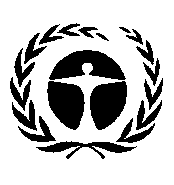 Programa de las 
Naciones Unidas 
para el Medio AmbienteDistr. general 29 de agosto de 2018Español 
Original: inglés